Danza Africana	Danza aerea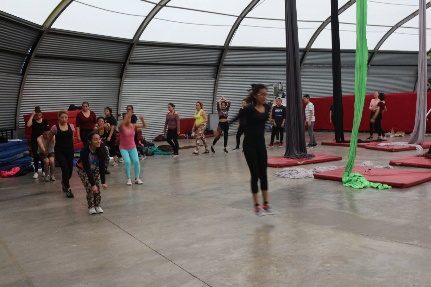 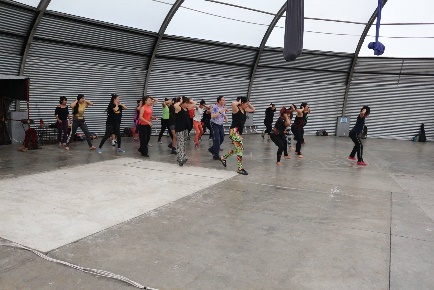 Danza contemporánea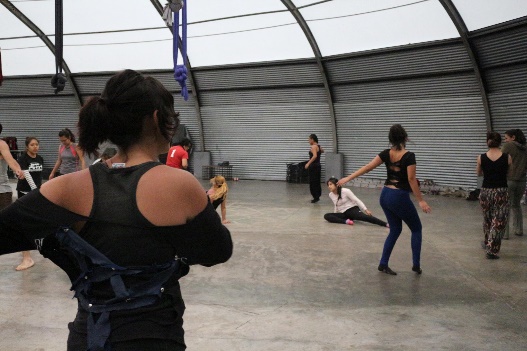 	HULA HULA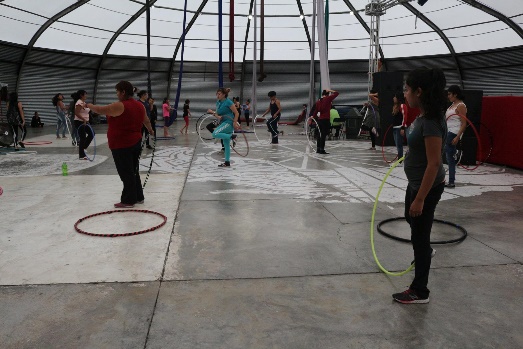 BREAK DANCE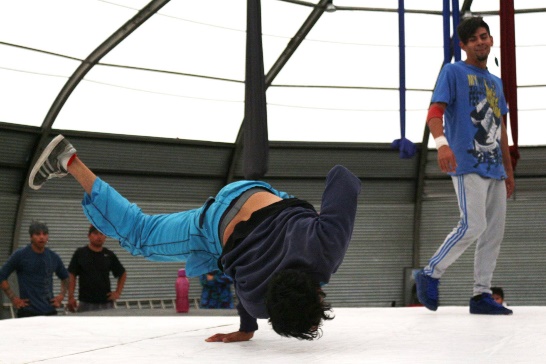 